D E A N S   C O U R T   C H A M B E R S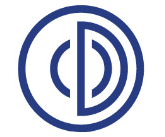 CRIME PUPILLAGE 2019 APPLICATION FORM PERSONAL DETAILSEDUCATIONGCSEs or equivalentA-Levels or equivalentUndergraduate Degree(s)Further Education - CPE/GDL, BPTC, postgraduate degreeOther qualifications/ Academic achievements/ Scholarship/ PrizesEMPLOYMENT AND WORK EXPERIENCEEmployment HistoryMini Pupillages/Other legal work experience and Mooting/DebatingINTERESTS AND RESPONSIBILITIESCAREER AT THE BARPlease tell us in 250 or fewer words why you want to be a barrister?Please tell us in 250 or fewer words why you have chosen the bar at Manchester and Preston?Please tell us in 250 or fewer words why you are applying to Deans Court?Please tell us in 250 or fewer words why we should offer you a pupillage at Deans Court?Please tell us in 250 or fewer words why you want a career in the Crime sector?Please tell us in 250 or fewer words what qualities you feel are key to being a successful barrister?REFEREES“DATA PROTECTION ACT 1998The information which you give will be used for the following purposes: to enable Chambers to create an electronic and paper record of your application; to enable the application to be processed; to enable the institution to compile statistics, provided that no statistical information that would identify you as an individual will be published. The information will be kept securely, and will be kept no longer than necessary.”Please complete the attached Equality and Diversity Monitoring FormD E A N S   C O U R T   C H A M B E R SEQUAL OPPORTUNITIES MONITORING FORMCompletion of this form is voluntaryApplication for:  Pupillage at Deans CourtWe aim to apply best practice in respect of equality and diversity and will select solely on merit irrespective of ethnic origin, gender, disability, sexual orientation or religion. In order to monitor the effectiveness of our Equality and Diversity Policy, we request applicants to provide the information detailed below. This information will be held confidentially and will be used only for statistical monitoring purposes. It will not be made available to the decision makers in respect of your application. You are not obliged to answer all or any of the questions but by doing so you will help us ensure that our recruitment is fair and objective for all.Do you consider yourself to have a disability?(The Equality Act 2010 defines a person as having a disability if he or she has a physical or mental impairment, which has a substantial long term, adverse effect on his or her ability to carry out normal day-to-day activities. “Long term” means that the impairment is likely to or has lasted for 12 months or more).Do you consider yourself to have a disability according to the definition above?     YES / NOAre your day-to-day activities limited because of a health problem or disability which has lasted, or is expected to last, at least 12 months?If you would like to discuss any reasonable adjustments to the recruitment process please contact Alice Glover on 0161 214 6022. This information will not be used in the selection process.How would you describe your ethnic origin (please tick one of the following categories)?  These categories are those used in the 1991 census by the Office of Population censuses and Surveys and are recommended by the Commission for Racial Equality.  The categories do not refer to place of birth, citizenship or nationality, but to the ethnic group to which you may belong. No distinction is made between British and foreign-born persons.___  White___  Black – African___  Black – Caribbean___  Black – Other (please specify) :___  Indian___  Pakistani___  Bangladeshi___  Chinese___ Other Asian___ Mixed___ ArabIf none of the above applies to you, how would you describe yourself?__________________Please return this form to jandrews@deanscourt.co.ukTitleMr / Miss / Mrs / Ms / Dr / Other:First NameSurnameAddressTelephone NumberEmail AddressRight to work in the UK?Name of SchoolDates attended from/toSubjectGradeDate achievedName of SchoolDates attended from/toSubjectGradeDate achievedName of Institution (s)Dates attended from/toSubjectClassificationDate obtained/predicted (please circle)Name of Institution (s)Dates attended from/toQualificationGradeDate obtained/predicted (please circle)DateBrief detailsDates from/toEmployerBrief details – tasks, responsibilitiesDates from/toChambers/FirmBrief details Brief details of your personal interests (No more than 250 words)Brief details of responsibilities – personal and academic (No more than 250 words)Referee 1Referee 2NamePositionRelationshipAddressTelephone numberE-mailNameDateDate of BirthGender(delete as appropriate)MALE / FEMALEYes, limited a lotYes, limited a littleNo